МУНИЦИПАЛЬНОЕ ОБРАЗОВАНИЕ «БОГАШЕВСКОЕ СЕЛЬСКОЕ ПОСЕЛЕНИЕ»СОВЕТ БОГАШЕВСКОГО СЕЛЬСКОГО ПОСЕЛЕНИЯРЕШЕНИЕ      с. Богашево							                                                                                                                                            04.02.2016   № 2                                                                                                           56-ое собрание 3-го созываОб утверждении Положения о порядке назначения и проведения опроса граждан в муниципальном образовании «Богашевское сельское поселение»     В соответствии с пунктом 4 статьи 31 Федерального закона от 6 октября 2003 года № 131-ФЗ «Об общих принципах организации местного самоуправления в Российской Федерации», частью 2 статьи 1 Закона Томской области от 5 октября 2015 года № 133-ОЗ «О порядке назначения и проведения опроса граждан в муниципальных образованиях Томской области», Уставом муниципального образования «Богашевское сельское поселение», учитывая обращение прокуратуры Томского района от 22.01.2016 № 03/6-2016,  проведя процедуру открытого голосования,		    СОВЕТ БОГАШЕВСКОГО СЕЛЬСКОГО ПОСЕЛЕНИЯ РЕШИЛ:Утвердить Положение о порядке назначения и проведения опроса граждан в муниципальном образовании «Богашевское сельское поселение» согласно приложению к настоящему решению.Считать утратившим силу решение Совета Богашевского сельского поселения от 24.05.2007 № 35 «О принятии положения «Об опросе граждан на территории муниципального образования «Богашевское сельское поселение», с даты принятия настоящего решения. Настоящее решение вступает в силу с момента его подписания и опубликования в установленном законом порядке.Направить настоящее решение Главе Богашевского сельского поселения для подписания и опубликования в печатном средстве массовой информации официального издания «Информационный бюллетень Богашевского сельского поселения» и обнародования на официальном информационном сайте Богашевского сельского поселения в сети «Интернет» (адрес сайта http://www.bogashevo.tomsk.ru).Контроль за исполнением настоящего решения возложить на заместителя Председателя Совета Богашевского сельского поселения Т.В. Ермакову.Председатель СоветаБогашевского сельского поселения                                                                           В.И. ГауэрГлава Богашевского сельского поселения                                                         А.В. МазуренкоТатьяна Викторовна Ермакова, 931-193, в дело № 01-02Приложениек решению Совета Богашевского сельского поселенияот 04.02.2016 № 2Положениео порядке назначения и проведения опроса граждан в муниципальном образовании «Богашевское сельское поселение»1. Настоящее Положение определяет порядок назначения и проведения опроса граждан на всей территории муниципального образования «Богашевское сельское поселение» или на части его территории для выявления мнения населения и его учета при принятии решения органами местного самоуправления и должностными лицами органов местного самоуправления муниципального образования «Богашевское сельское поселение», а также органов государственной власти Томской области.2. Опрос граждан проводится по инициативе:1) Совета Богашевского сельского поселения или главы Богашевского сельского поселения — по вопросам местного значения;2) органов государственной власти Томской области — для учета мнения граждан при принятии решений об изменении целевого назначения земель муниципального образования «Богашевское сельское поселение» для объектов регионального и межрегионального значения.3. В случаях, если с инициативой проведения опроса граждан выступает глава Богашевского сельского поселения и (или) орган государственной власти Томской области (далее — инициаторы), предложение о проведении опроса граждан в муниципальном образовании «Богашевское сельское поселение» (далее — предложение) должно содержать:1) формулировку вопроса (вопросов), предлагаемого (предлагаемых) при проведении опроса;2) предполагаемые сроки проведения опроса;3) сведения о представителе инициатора с указанием фамилии, имени, отчества (при наличии), занимаемой должности, номеров контактных телефонов.4. Предложение рассматривается представительным органом муниципального образования (наименование сельского поселения) на ближайшем заседании.5. Решение о назначении опроса граждан (далее — решение) принимается Советом Богашевского сельского поселения большинством голосов от числа присутствовавших на заседании депутатов. 6. В решении указываются: 1) дата и сроки проведения опроса, не превышающие 3 месяцев со дня принятия решения о проведении опроса граждан; 2) формулировка вопроса (вопросов), предлагаемого (предлагаемых) при проведении опроса; 3) методика проведения опроса; 4) форма опросного листа; 5) минимальная численность жителей муниципального образования («Богашевское сельское поселение», участвующих в опросе; 6) место проведения опроса граждан; 7) состав комиссии по проведению опроса граждан (далее — комиссия);8) срок предоставления комиссией результатов опроса в Совет Богашевского сельского поселения и инициатору.7. Для организации подготовки, проведения и установления результатов опроса граждан Советом Богашевского сельского поселения формируется комиссия в количестве 4-6 человек, в состав которую входят депутаты Совета Богашевского сельского поселения, представители инициатора проведения опроса граждан. 8. Комиссия осуществляет полномочия, предусмотренные частью 2 статьи 4 Закона Томской области от 5 октября 2015 года № 133-ОЗ «О порядке назначения и проведения опроса граждан в муниципальных образованиях Томской области».9. Жители муниципального образования «Богашевское сельское поселение» информируются комиссией о проведении опроса граждан посредством размещения решения на официальном сайте муниципального образования «Богашевское сельское поселение», в местах, определенных Уставом муниципального образования «Богашевское сельское поселение» для обнародования муниципальных нормативных правовых актов, не менее чем за десять дней до дня проведения опроса.10. Комиссия обеспечивает изготовление опросных листов не позднее срока, указанного в пункте 9 настоящего Положения. 11. Текст опросного листа содержит следующие графы:1) формулировка вопроса (вопросов), предлагаемого (предлагаемых) при проведении опроса;2) фамилия, имя, отчество (последнее – при наличии) участника опроса;3) дата рождения участника опроса;4) место жительства участника опроса;5) мнение участника опроса относительно вопроса (вопросов), предлагаемого (предлагаемых) при проведении опроса;6) дата заполнения опросного листа;7) подпись участника опроса. 12. Опрос граждан проводится путем заполнения опросных листов участниками опроса в срок, определенный решением. 13. Комиссия устанавливает результаты опроса граждан путем обработки полученных данных, содержащихся в опросных листах, не позднее семи дней со дня окончания опроса граждан. Результаты опроса оформляются справкой, экземпляр которой в тот же день направляется в Совет Богашевского сельского поселения и инициатору.14. Совет Богашевского сельского поселения опубликовывает (обнародует) справку о результатах опроса граждан не позднее десяти дней со дня окончания срока проведения опроса.Глава Богашевского сельского поселения                                                        А.В. Мазуренко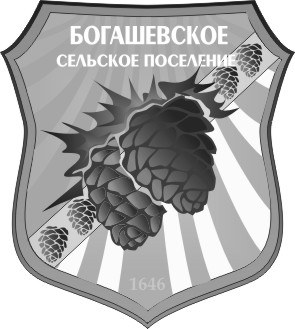 